                                                                                                                    EKTA 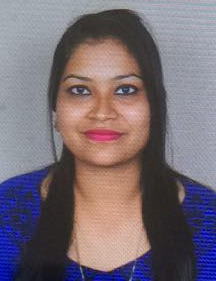 	Email id: ekta.374982@2freemail.com CAREER OBJECTIVESTo obtain a challenging position in an organization with opportunity for career growth and performance as an independent profession, by which become a professional individual while archiving self-goals as well as the goals of the organization.PERSONAL QUALITIESWilling to learnAble to adopt to new environmentFriendlyTake initiative to learnHigh passionateEDUCATION QUALIFICATION12th PassedYear passed 2009WORK EXPERIENCEDESIGNATION: Front Office, Front Office Agent (Customer Service)ORGANIZATION: The Kings Court (Hospitality) TENURE:  01/01/2014 to 30/09/2017Job ResponsibilitiesGreet all guests in a helpful and friendly mannerCheck and ensure that the guest’s time and room are all registeredDevelop detailed knowledge of the room’s locations, facilities, types, service and outletsUnderstand and use properly the mail, parcel and message deliveryNoting down all the checkouts and check in of the housekeepingMaintain the cleanliness and tidiness of the Front Desk Area at all the timesAlways have to maintain their high standards of behaviour and appearance.WORK EXPERIENCEDESIGNATION: Sales Executive  (Customer Service)ORGANIZATION: Vodafone Essar Ltd. TENURE:  01/02/2010 To 31/12/2013Job ResponsibilitiesIdentify and assess customers’ needs to achieve satisfaction.Build sustainable relationships of trust through open and interactive communication.Dealing with customer queries face to face or over the telephone.Handle complaints; provide appropriate solutions and alternatives within the time. Limits; follow up to ensure resolution.Take the extra mile to engage customers.SEMINARS/TRAININGScustomer Service Training Vodafone telecom training  PERSONAL DETAILSDate of birth: 08th April 1991Languages known: English, Hindi, Konkani and Marathi.Marital Status:SingleGender: FemaleNationality: IndiaPlace of Issue:	Panjim GoaDate of Issue :	05/10/2017Date of Expiry:	04/10/2027Visa valid till    : 29/01/2018ACKNOWLEDGEMENTI declare that the above information provided are true and correct to the best of my knowledge.Yours sincerely,EKTA 